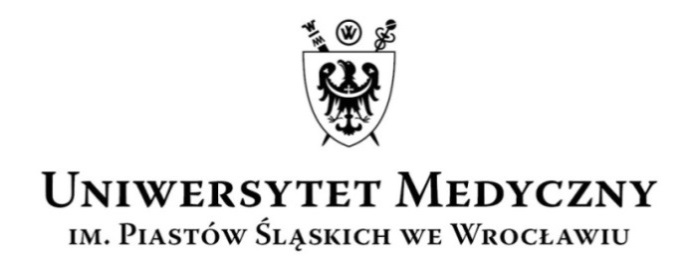 UCZELNIANA  KOMISJA  WYBORCZAkadencja 2016–2020Wasz znak:                           Data:                                                  Nasz znak:                            Data:                                                                                                  AO-0050-2/16                 20 października 2015 r.KOMUNIKAT NR 1UCZELNIANEJ KOMISJI WYBORCZEJKADENCJA 2016-2020Uczelniana Komisja Wyborcza informuje, że zgodnie z §64 i 67 statutu Uniwersytetu Medycznego we Wrocławiu, ustalony został:SKŁAD UCZELNIANEJ KOMISJI WYBORCZEJ kadencja 2016-2020Uczelniana Komisja Wyborcza informuje, że zgodnie z §65 i 67 statutu Uniwersytetu Medycznego we Wrocławiu, ustalony został:SKŁAD WYDZIAŁOWYCH KOMISJI WYBORCZYCH kadencja 2016-2020WYDZIAŁ LEKARSKIWYDZIAŁ LEKARSKO-STOMATOLOGICZNYWYDZIAŁ LEKARSKI KSZTAŁCENIA PODYPLOMOWEGOWYDZIAŁ FARMACEUTYCZNYWYDZIAŁ NAUK o ZDROWIUPrzewodniczący UKWprof. dr hab. Stanisław Ryng______________________________________________________________________________________________UCZELNIANA KOMISJA WYBORCZA KADENCJA 2016-2020ul. Marcinkowskiego 2-6, 50-368 Wrocławtel.: +48 71/784-15-54       faks: + 48 71/784-11-24       e-mail: maria.kisielnicka@umed.wroc.plprof. dr hab. Stanisław RyngKatedra i Zakład Chemii OrganicznejPrzewodniczący UKWdr hab. Joanna Maj prof. nadzw.Katedra i Klinika Dermatologii, Wenerologii i AlergologiiZastępca Przewodniczącego UKWdr hab. Anita Hryncewicz-GwóźdźKatedra i Klinika Dermatologii, Wenerologii i Alergologii Zastępca Przewodniczącego UKWprof. dr hab. Irena Choroszy-KrólZakład Nauk Podstawowychprof. dr hab. Jerzy MozrzymasSamodzielna Pracownia Biofizyki Układu Nerwowegodr Piotr NockowskiKatedra i Klinika Dermatologii, Wenerologii i Alergologii dr Katarzyna HaczkiewiczKatedra i Zakład Histologii i Embriologiidr Lilianna BecanKatedra i Zakład Technologii Lekówdr Iwona BednarzKatedra i Zakład Chirurgii Stomatologicznejmgr Edyta Murawska-KlamutStudium Języków Obcychmgr Janusz OlszewskiDział Transportu i Zaopatrzeniadr Jolanta GrzebieluchZakład Organizacji i Zarządzaniamgr Katarzyna HotowyKatedra i Zakład Biochemii Lekarskiejmgr Victoria HaassengierKatedra Pielęgniarstwa PediatrycznegoAlicja Stepowicz-GrzegorzakDział EksploatacjiArkadiusz Kacałaod 25.11.2015 r. Rafał CichorskiStudent Wydziału LekarskiegoVladimir BuchynskyStudent Wydziału Lekarsko-StomatologicznegoMichał SmoleńskiStudent  Wydziału Farmaceutycznego 
z  Oddziałem Analityki MedycznejLp.Imię i nazwiskodr hab. Beata Magdalena Sobieszczańska prof. nadzw.Przewodniczącadr hab. Andrzej TeisseyreZastępca Przewodniczącegodr hab. Irena Kustrzeba-Wójcicka prof. nadzw.samodz. n. ak.dr Andrzej Stawarskipomocn. n. ak.dr Sławomir Woźniakpomocn. n. ak.mgr inż. Daria NowakdoktorantkaKaja Tycholizstudentkadr Agnieszka Gomułkiewiczpracown. nieb. n. ak.Lp.Imię i nazwiskodr hab. Wiesław Kurlej prof. nadzw.Przewodniczącydr hab. Zbigniew Rybak prof. nadzw.Zastępca Przewodniczącegodr hab. Marcin Mikulewiczsamodz. n. ak.dr Marta Miernikpomocn. n. ak.lek. dent. Andżelika Szymonajtispomocn. n. ak.lek. dent. Tomasz ŻyładoktorantVladimir BuchinskystudentIzabela Śliwińskapracown. nieb. n. ak.Lp.Imię i nazwiskoprof. dr hab. Rafał MatkowskiPrzewodniczącydr hab. Jacek DaroszewskiZastępca Przewodniczącegodr hab. Wojciech Baran samodz. n. ak.dr Anna Medyńskapomocn. n. ak.dr Dagmara Pokorna-Kałwakpomocn. n. ak.lek. Jowita Halupczok-Żyładoktorantka, sekretarzKamila Janiakstudentkamgr Beata Marczak-Karpinapracown. nieb. n. ak.Lp.Imię i nazwiskodr hab. Agnieszka Piwowar prof. nadzw.Przewodniczącadr hab. Marzenna BartoszewiczZastępca Przewodniczącejdr hab. Jerzy Cieplik prof. nadzw.samodz. n. ak.dr Agnieszka Matera-Witkiewiczod 19.11.2015 r. pomocn. n. ak.dr Beata Tylińskapomocn. n. ak.mgr Anna Rorbach-Dolatadoktorantkadr Krystyna Głowackapracown. nieb. n. ak.Patryk KrościkstudentLp.Imię i nazwiskodr hab. Ireneusz Całkosiński prof. nadzw.Przewodniczącydr hab. Bożena Regulska-Ilow prof. nadzw.Zastępca Przewodniczącegoprof. dr hab. Andrzej Szubasamodz. n. ak.dr Anna Kołcz-Trzęsickapomocn. n. ak.mgr Aleksandra Lisowskapomocn. n. ak., sekretarzmgr Maria KuśnierzdoktorantkaMichał Przybycieństudentmgr Irena Moszonkapracown. nieb. n. ak.